Protokoll VorstandsitzungUnterschrift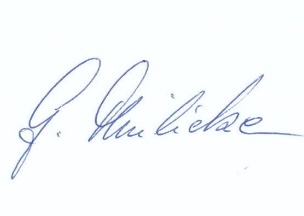 Datum:Zeit:14:30 – 16:00Ort:City Kids e.V., Prinz-Eugen-Str. 34, LeipzigProtokollant*in:Teilnehmer*innen:Als Gast:Olaf Uhlemann  bis 15:00Dirk Feiertag     bis 16:00TagesordnungTagesordnungTOP 1Aufnahme neuer MitgliederTOP 2Gehalt Kathrin BüttnerTOP 3Antrag ac Anschaffung eines 10er KanadiersTOP 4Info ac Neue Preise für das AC SommerTOP 5Inhaltliche Fragen Sommercamp HandynutzungTOP 6Thementage anläßlich 30. VereinsjubiläumThemaZuständigkeitFälligkeitProtokollkontrolle:Protokoll der vorherigen VS lag nicht vor.TOP 4 Information über Preiserhöhung für Feriencamps durch den KPD für 7 Tage (So-Sa)Alt: pro Belegung und Kind   120,00 € ÜN + VPNeu:                                   175,00 € ÜN + VPDas hat zur Konsequenz:Alter Preis CK e.V.                 255,00Neuer Preis:                        310,00175,- € von CC an KPD pro TN500,- € Kosten pro Woche für Betreuer*innen von cc an KPDDie Höhe der Aufwandsentschädigung für die Betreuerinnen verändert sich nicht. Sie bleibt bei 300,00 pro Woche.Olaf U. (Inhaltlich)TOP 5:Info von Olaf: Im vergangenen Jahr erwies sich die unkontrollierte Nutzung der Handys von einem Teil der Teilnehmer*innen als massiv destruktiv. Der Verein steht vor der Aufgabe hierfür eine Strategie zu entwickeln. In der Diskussion wurden Bedenken geäußert gegenüber restriktiven Mitteln. Auch scheindemokratische Vorgehensweisen wurden abgelehnt. evt. Fobi für 1 MADiskussion dazu in VSallenächste VSTOP 3 Von Dirk Feiertag wurde der Vorstand informiert, dass es die Möglichkeit gäbe, für 2200 € einen 12er Kanadier incl. einem dafür geeigneten Trailer zu erwerben. Dieser könnte in der Zukunft in VA des Bereiches ac genutzt werden. D.F. teilte seine Erfahrungen mit solchen Booten im Rahmen von GruppenVA mit Schüler*innen. Er empfahl den Erwerb des Bootes. Von Isa wurden Bedenken geäußert zur sicheren Nutzung des Bootes, der personelle Aufwand wäre sehr hoch. Kauf über ebay in Bremerhaven; Abholung durch D. F. TOP 2Gerd informiert den Vorstand über eine geplante Erhöhung des Lohnes von Kathrin Büttner von 126,00 € für 6h pro Monat auf 210,00 € für 7h pro Monat. Begründung:Die Anforderungen an K.B. erhöhen sich durch die Umstrukturierung des Vereins. Über die Anforderungen in der Buchhaltung übernimmt K.B. Aufgaben bei der Beantragung und Abrechnung der Fördermittel und sie ist verantwortlich für die Lohnbuchhaltung. Es wurden keine Einwände erhoben.Info an Vorstand zur Veränderung des Kontenrahmen.TOP 1Der Vorstand beschließt einstimmig die Aufnahme von Dirk Feiertag als Mitglied in den Verein CITY KIDS e.V.Der schriftliche Antrag von Dirk lag dem Vorstand vor.TOP 6Gerd Th. erläutert die Idee zur Durchführung von sogenannten Thementagen anlässlich des 30. Jahrestages der Gründung des Vereins CK.Er schlägt eine VA Reihe vor zu den Themen:EP in der SchuleEP in der berufspraktischen Ausbildung von Erzieher*innenJubiläumsfeier im Herbst 2023 unter Beteiligung von Kooperationspartner*innen, Politik, Verwaltung, Ferienkinder, ElternAls Terminvorschläge für letztere Veranstaltung werden 15.09.202322.09.202329.09.2023geprüft. Von Isa und Gerd wurde der Wunsch geäußert an diesem Tag keine Veranstaltung zu planen bzw. durchzuführen.Danielnächste VSTermineTermineAnlassDatumBeschlüsseBeschlüsseBeschlüsseBeschlüsseBeschlussinhaltJaNeinEnthaltungZu TOP 3Der Verein CKe.V. erwirbt einen 12er Kanadier incl. Trailer zu einem Preis von 2200 €.2-1Zu TOP1Der Vorstand entscheidet über den Antrag von Dirk Feiertag auf Mitgliedschaft im Verein CITY KIDS e.V.3-SonstigesProtokoll: GerdDer Termin der nächsten VS muss noch bestimmt werden. VA: Isa